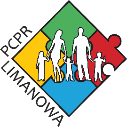 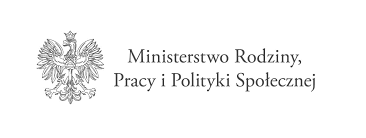 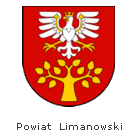 Powiatowe Centrum Pomocy Rodzinieul. Józefa Marka 9 34-600 LimanowaTel.: 18 33 75 826Adres poczty elektronicznej: pcpr@powiat.limanowski.pl,Adres strony internetowej Zamawiającego: https://pcpr-limanowa.pl/, Adres strony internetowej prowadzonego postępowania, oraz strony na której udostępniane będą zmiany     i wyjaśnienia treści SWZ oraz inne dokumenty zamówienia bezpośrednio związane z postępowaniem              o udzielenie zamówienia: https://miniportal.uzp.gov.pl/ i https://bip.malopolska.pl/pcprwlimanowej Pismo: PCPR-271-3/22                                                                      Limanowa, dnia 02.06.2022 r.P O W I A D O M I E N I Eo unieważnieniu postępowania na zadaniu częściowym nr 1Szanowni Państwo,Niniejszym informujemy o unieważnieniu zadania częściowego nr 1 w postępowaniu o udzielenie zamówienia prowadzonym w trybie podstawowym bez przeprowadzenia negocjacji z uwzględnieniem przepisów stosowanych przy udzielaniu zamówień na usługi społeczne i inne szczególne usługi zgodnie z art. 275 pkt 1) w związku z art. 359 pkt 2) ustawy z dnia 11 września 2019 r. Prawo zamówień publicznych (t.j. Dz.U. z 2021 r. poz. 1129 ze zm.) – zwanej dalej „ustawą Pzp”, na zadanie pn.:„Świadczenie usługi opieki wytchnieniowej w ramach Programu – „Opieka wytchnieniowa” – edycja 2022”.Zadanie częściowe nr 1: „Świadczenie usługi opieki wytchnieniowej na terenie Powiatu Limanowskiego w ramach pobytu dziennego w miejscu zamieszkania osoby niepełnosprawnej”.Zadanie unieważnione w oparciu o art. 255 pkt 7 ustawy Pzp ponieważ wybrany wykonawca uchylił się od zawarcia umowy w sprawie zamówienia publicznego z uwzględnieniem art. 263;UZASADNIENIEZgodnie z treścią art. 255 pkt 7 ustawy Pzp Zamawiający unieważnia postępowanie o udzielenie zamówienia jeżeli wykonawca, którego oferta została wybrana uchyli się od podpisania umowy w sprawie zamówienia publicznego, albo nie wpłaci zabezpieczenia należytego wykonania umowy (zabezpieczenie nie było wymagane). W zadaniu częściowym nr 1 w dniu 29.04.2022 r. dokonano wyboru oferty złożonej przez: Home Express Sp. z o.o., ul. Wiertnicza 104/1, 02 – 952 Warszawa. W postępowaniu złożono 2 oferty, z czego druga z ofert została odrzucona na podstawie art. 226 ust. 1 pkt 3 ustawy Pzp, jako niezgodna z przepisami ustawy Pzp – z art. 63 ust. 2 ustawy Pzp, gdyż oferta nie została podpisana. Wobec braku innych ofert Zamawiający nie ma możliwości skorzystania z dyspozycji zawartej w art. 263 i zobowiązany jest do unieważnienia postępowania w zakresie części nr 1.Zgodnie z pkt 22.3 SWZ: „Wykonawca, którego oferta zostanie wybrana jako najkorzystniejsza w danym zadaniu częściowym, przed podpisaniem umowy przedłoży Zamawiającemu wykaz wszystkich pracowników, którzy będą świadczyć usługi opieki wytchnieniowej wraz z kserokopią dokumentów potwierdzających wymagane kwalifikacje oraz złoży oświadczenie własne lub Podwykonawcy, że te osoby zatrudnione są na podstawie stosunku pracy”. Pomimo kilkukrotnie ponawianych wezwań wybrany wykonawca nie przedłożył koniecznych do zawarcia umowy dokumentów tj. wykazu pracowników, którzy będą świadczyć usługi opieki oraz oświadczenia, że te osoby zatrudnione są na podstawie stosunku pracy. Ponadto wykonawca mimo że do świadczenia opieki zobowiązany był wyznaczyć osoby które wskazał do realizacji w trakcie postępowania o udzielenie zamówienia, złożył wniosek o zmianę jednej z osób ocenianych na inną, która nie posiada wymaganych kwalifikacji i doświadczenia. Zamawiający może wyrazić zgodę na zmianę osoby gdy kwalifikacje lub doświadczenie wskazanej osoby będą spełniać warunki postawione w SWZ i będą odpowiadać informacjom, na podstawie których Zamawiający przyznał punkty w kryterium oceny ofert „Doświadczenie kadry”. Zatem aby skutecznie dokonać zmiany osób należy udokumentować doświadczenie w udzielaniu bezpośredniej pomocy/opieki osobom niepełnosprawnym w wymiarze minimum 24,5 mca, czego wykonawca mimo wezwań i jasnego umotywowania nie wykazał.Ustawa nie wskazuje, jakie zachowanie wykonawcy należy uznać za uchylanie się od zawarcia umowy. Uchylanie się nie musi oznaczać bezpośredniej odmowy zawarcia umowy, lecz może wynikać z okoliczności i z zachowania (działań lub zaniechań) wykonawcy – tak m.in. w wyroku Krajowej Izby Odwoławczej z dnia 28 marca 2022 r. (sygn. akt KIO 686/22). Podobne stanowisko prezentowane jest w komentarzu UZP wydanym do ustawy Pzp do art. 263 Pzp, gdzie czytamy: „ Uchylaniem się od zawarcia umowy jest nie tylko odmowa podpisania umowy (art. 98 ust. 6 pkt 2 lit. a Pzp), która jest tożsama ze stanowiskiem podjętym świadomie  przez wykonawcę i przekazanym do wiadomości zamawiającego, lecz także wszelkie przyczyny leżące po stronie wykonawcy uniemożliwiające zawarcie umowy (art. 98 ust. 6 pkt 3 Pzp), zarówno przez niego zawinione, jak i niezawinione”. Przykładem może być niezorganizowanie dokumentów wymaganych dla zawarcia umowy czy nieusprawiedliwiona bierność wykonawcy, co sprawiło że przez okres miesiąca nie było możliwym zawarcie umowy.